JOB TITLE:			Catering Supervisor 	SALARY: 		£20,182 - £22,664HOURS OF WORK		37 hours per weekLOCATION: 			Inverness AreaHOMEWORKING:			This post is not suitable for homeworkingRESPONSIBLE TO:		Senior Catering Supervisor JOB PURPOSE: 	To assist the Senior Catering Supervisor in managing the café services in the Inverness area and to deliver both profitability and outstanding service KEY DUTIES AND RESPONSIBILITIES INCLUDE:	To provide excellent customer care to all visitors and staff with an enthusiastic and customer focused attitude, both individually and through the whole catering service teamTo manage and lead an effective team appropriate to the demands of the business To manage team to ensure that all supplies are correctly ordered, accepted and stored to a high standardTo help produce, menus and supervise ordering of produce to stimulate demand and ensure good profit margins Manage preparation of dishes/menus to satisfy customer demand in all areasTo ensure that all training and record keeping is up to date and adhered to by the whole team.To ensure that all work activities are carried out safely in accordance with health and safety procedures.To support the immediate and wider teams within the Inverness area and be involved in new business opportunities as they developTo be solution focused and respond to feedback professionallyTo look for opportunities to add value to our visitor’s experience.To implement the Highlife Highland role model behavioursTo work on a rota basis including weekend and bank holiday working To ensure all catering facilities within the post’s control are cared for and that the all relevant areas are kept clean and tidy.Other Duties:	   You may be required to perform duties and work in locations, appropriate to the post, other than those given in the job description.  The particular duties and responsibilities attached to posts may also be varied without changing the general character of the duties or the level of responsibility entailed.  Such variations are a common occurrence and would not themselves justify reconsideration of the grading.  As a result of such variations it will be necessary to update this job specification from time to time.                    Date: September 2021JOB TITLE:	Catering Supervisor				LOCATION:	InvernessESSENTIAL ATTRIBUTES:	In order to be able to carry out the duties of this post effectively and safely, candidates will be able to provide evidence of the following:-EXPERIENCE Experience in a busy food service environmentManagement experienceSKILLS/ATTRIBUTES GENERALExcellent communication skillsAbility to record informationExcellent planning abilityAbility and willingness to learn new skills and techniquesAbility to work in a manner that ensures the safety of yourself and othersSKILLS/ABILITIES SPECIFIC TO THE POSTExcellent customer service skillsExcellent cafe management skillsGood knowledge of menu production Good understanding of kitchen margins, ordering and cost controlAbility to work on a flexible rota system, including regular weekends and bank holidaysAbility to manage a teamINTERPERSONAL AND SOCIAL SKILLSAbility to work as a member of a team or on own.Ability to work under pressureSelf-motivatedAble to use own initiative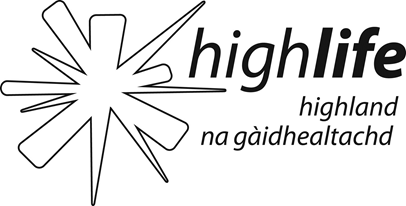 HIGH LIFE HIGHLANDJOB DESCRIPTIONHIGH LIFE HIGHLANDPERSON SPECIFICATION